Mission Micro Grant (MMG)
Application Form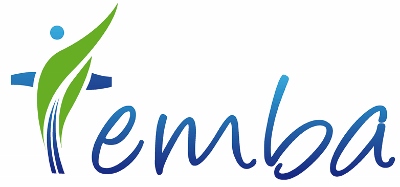 Amended February 2020Please read the Guidance Notes before completing this form.CHURCH INFORMATIONSAFEGUARDINGThe EMBA Directors have a responsibility when providing grant funding to churches to ensure that the recipient body has in place adequate safeguarding practices.  THE PROJECTPlease provide church bank details for payment of any grant agreed.Signed		……………………………………………………  (Applicant)On behalf of 	…………………………………………………………………………………..…  Baptist ChurchPosition within the church	……………………………………………………………………………………………………Print name	……………………………………………………		Date	……………………………………………ADDITIONAL INFORMATIONPlease enclose the following:A copy of the church’s mission strategy (if your church has a written strategy)A copy of the church’s most recent accountsAny further information you feel is appropriate.Once completed, please email this form together with the addditional information required to Becky Nicholls (EMBA Administrative Support) at bnicholls.emba@gmail.com  ChurchContact personAddressDaytime contact numberE-mailName of EMBA approved projectGrant requested**Max £500£Grant request agreed by (Delete as appropriate)Deacons/Leadership Team meeting held on                           (date)Church Members Meeting held on                                            (date)Church approved by Cinnamon Network          (if relevant)                YES                           NOHOME MISSION GIVINGAmount (£)Percentage ofchurch total incomeCurrent year’s intentionsLast complete yearPrevious complete YearPlease confirm that the church has a current and active Safeguarding Policy in place which has been put together using BUGB guidelines.  Please provide the date when the policy was last reviewed.Please confirm that the church has a current and active Safeguarding Policy in place which has been put together using BUGB guidelines.  Please provide the date when the policy was last reviewed.Name of the ‘Designated Person responsible for Safeguarding’Name of the ‘Designated Person responsible for Safeguarding’Name of the ‘Safeguarding Trustee’Name of the ‘Safeguarding Trustee’Please confirm that all leaders and volunteers involved in the project (as appropriate)Please confirm that all leaders and volunteers involved in the project (as appropriate)will have the necessary checks through the Disclosure & Barring Service (DBS check)will attend Safeguarding Training (L2 and L3 as appropriate) every four yearsPlease give brief details of how the project you are seeking funding for, will fit within your current church context.Please indicate when you would need the grant to start (MM/YY)Church Bank Account Details Church Bank Account Details Name of bank:Name on account:Account number:Sort code:              -      